«Реализована возможность регистрации физических лиц в ЛИЧНОМ КАБИНЕТЕ ПЛАТЕЛЬЩИКА с использованием процедуры идентификации посредством межбанковской системы идентификации (МСИ)»Сервис позволяет плательщику получить учетную запись и пароль без личного обращения в инспекцию МНС. 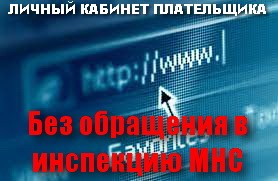 Пройти регистрацию в личном кабинете посредством МСИ могут физические лица, не имеющие учетной записи в личном кабинете плательщика на портале МНС и состоящие на учете в налоговых органах. Обращаем внимание, что для осуществления процедуры регистрации необходимо наличие учетной записи в личном кабинете МСИ.  При отсутствии учетной записи в личном кабинете МСИ, пользователь может пройти процедуру саморегистрации на официальном сайте ОАО «НКФО «ЕРИП» (https://www.raschet.by/). Описание процедуры регистрации расположено по ссылке: http://service.nalog.gov.by/docs/lk/msi_v1.pdf.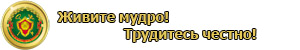 Инспекция МНС Республики Беларусь                                                      по Осиповичскому району